19 января 2021 г. 								01-05/ 8ПРИКАЗО назначении руководителей районных методических кафедрВ соответствии с Положением о муниципальной методической службе, утвержденным приказом начальника МКУ "Оленекское районное управление образованием" МР "Оленекский эвенкийский национальный район" 25.09.2020 г. №167 и в целях методического обеспечения учебно-воспитательного процесса, исследования его эффективности, повышения и совершенствования профессионального мастерства педагогических работников системы образования МР "Оленекский эвенкийский национальный район" и на основании приказа МКУ «Оленекское РУО» от 03.12.2021 г. № 01-05/141/1 «О создании РМО» ,ПРИКАЗЫВАЮ:Назначить руководителями районных методических кафедр:  Кафедра учителей русского языка и литературы - Семенова Наталия Гаврильевна, учитель русского языка и литературы МБОУ «Оленекская СОШ им. Х.М. Николаева»; Кафедра учителей математики и информатики–Прокопьева Туяна Николаевна, учитель математики МБОУ «Оленекская  СОШ им. Х.М. Николаева»; Кафедра учителей иностранных языков – Голикова Людмила Григорьевна, учитель английского языка МБОУ «Оленекская СОШ им. Х.М. Николаева»; Кафедра учителей начальных классов – Федотова Татьяна Николаевна, учитель начальных классов МБОУ «Оленекская СОШ им. Х.М. Николаева»; Кафедра учителей естественнонаучного цикла – Герасимова Наталья Николаевна, учитель географии МБОУ «Оленекская СОШ им. Х.М. Николаева»; Кафедра общественнонаучного цикла – Кайдалова Екатерина Григорьевна учитель истории обществознания МБОУ «Харыялахская СОШ им. Х.А. Христофорова»;Кафедра учителей родного(эвенкийского) и якутского языков – Семенова Наталья Васильевна, учитель якутского языка и литературы МБОУ «Оленекская СОШ им. Х.М. Николаева»;Кафедра учителей музыки, ИЗО и технологии – Васильева Елена Андреевна, учитель технологии МБОУ «Харыялахская СОШ им. Х.А. Христофорова»;Кафедра по воспитательной работе – Тарбахова Дария Иннокентьевна, заместитель директора по воспитательной работе МБОУ «Харыялахская СОШ им. Х.А. Христофорова»;Директорам школ ознакомить назначенных руководителей методических кафедр с данным приказом;Ответственным по работе районных методических кафедр назначить заместителя начальника МКУ «Оленекское РУО» Николаеву М.И..Контроль исполнения настоящего приказа оставляю за собой.                          Начальник                                                                                   М.Х. Иванова+«ӨЛӨӨН ЭБЭҢКИ НАЦИОНАЛЬНАЙ ОРОЙУОН»МУНИЦИПАЛЬНАЙ ОРОЙУОН АДМИНИСТРАЦИЯТА«ӨЛӨӨН ОРОЙУОНУН ҮӨРЭХ САЛАЛТАТА»МУНИЦИПАЛЬНАЙ КАЗЕННАЙ ТЭРИЛТЭОГРН 1021401976540     ИНН 1422000339678480  ӨлөөнсэлиэнньэтэӨлөөноройуонаОктябрьскайуул. 69 тел. 8(41169) 2-13-53, факс 2-12-01E-mail: mouo_olenek@mail.ru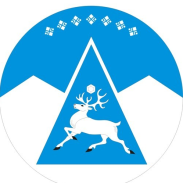 АДМИНИСТРАЦИЯ МУНИЦИПАЛЬНОГО РАЙОНА«ОЛЕНЕКСКИЙ ЭВЕНКИЙСКИЙ НАЦИОНАЛЬНЫЙ РАЙОН»МУНИЦИПАЛЬНОЕ КАЗЕННОЕ УЧРЕЖДЕНИЕ «ОЛЕНЕКСКОЕ РАЙОННОЕ УПРАВЛЕНИЕ ОБРАЗОВАНИЯ»ОГРН 1021401976540     ИНН 1422000339678480 Оленекский районсело Оленекул. Октябрьская, 69тел.  8(41169)2-13-53, факс 2-12-01E-mail: mouo_olenek@mail.ru